Certificate of Achievement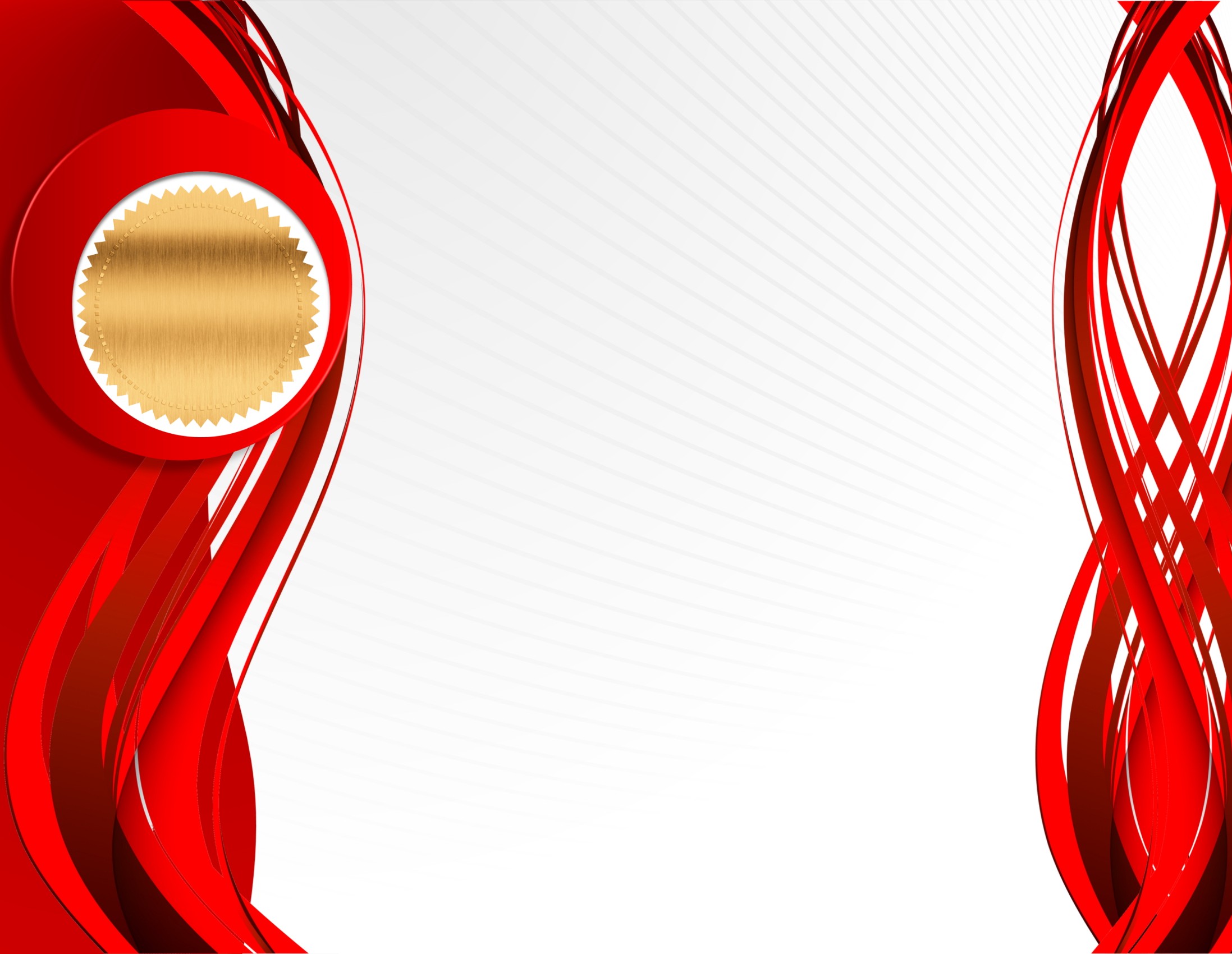 Presented toforDate	Signature